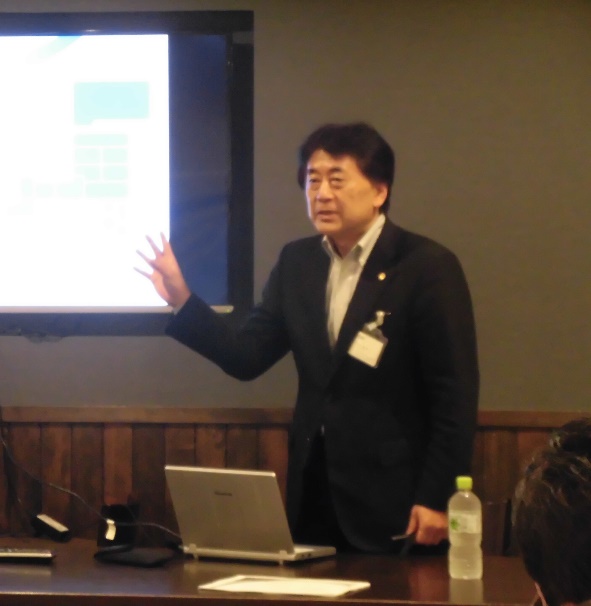 後藤昭文氏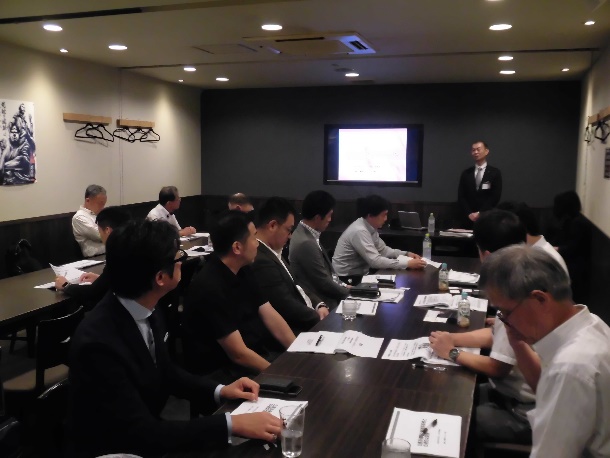 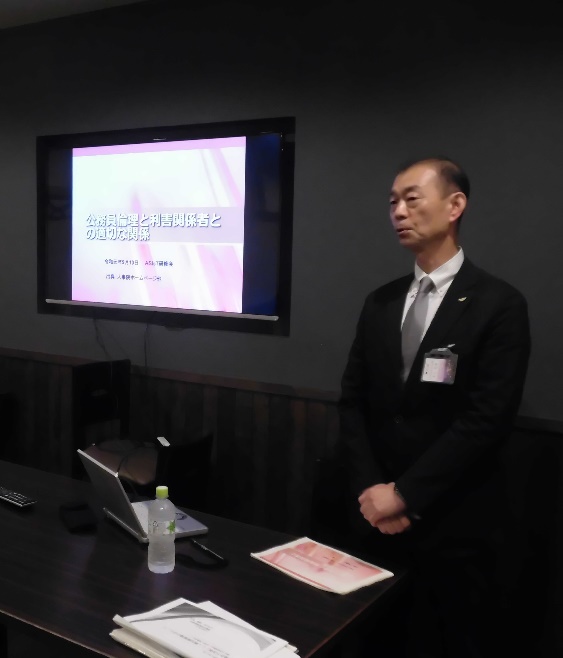 　　　　　　　　　　　　　　　　　　　　　　　　尾上泰啓氏